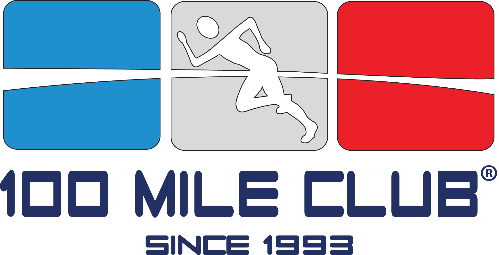 Inspired by the 1992 Olympics, special education teacher Kara Lubin used the dream of becoming a gold medalist to inspire her hard-to-motivate students. That year, The 100 Mile Club was born from a simple idea, run 100 miles and earn a medal. With incentives given along the way, including our unique milestone t-shirt, lessons in goal-setting, determination, and team spirit are delivered alongside exercise. Despite this growth, its sole purpose remains unchanged: improve the health and well-being of children at school through daily physical activity in a noncompetitive, supportive, and inclusive environment. Some Interesting FactsActive kids do better: better in the classroom - better attendance - better health and fitness. Rather than compete against each other, students at participating schools are members of the 100 Mile Club “team”, where every student has the opportunity to be successful.Whether they run, jog, or walk towards their goal, the 100 Mile Club inspires students of varying abilities – athletic, non-athletic, learning disabled, handicapped - to be active in an accepting, positive environment. We provide children with hope, camaraderie, and the knowledge that they can be successful in school and beyond. We address childhood obesity and inactivity using a safe and consistent program that can be modified to fit the needs of all children. Today you can find us in every state and in several countries too!Awards and Recognition2012 National winner (one or two) of The Active Schools Acceleration Project (ASAP) competition which identified and rewarded the most creative, impactful, and scalable school-based programs to promote children's physical activity. With encouragement of First Lady Michelle Obama, ASAP is committed to reversing the trend of childhood obesity. 2010 California Governor’s Council on Physical Fitness and Sports: Spotlight Award, Gold Medalist, Non-Profit Organization of the Year.2010 Spirit of the Entrepreneur Award/Inland Spirit Awards: Social Entrepreneur of the Year.2013 – Featured in Runner’s World Magazine